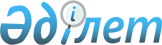 "Жарқайың ауданының Державин қаласы және ауылдық елді мекендеріндегі жер учаскелері үшін төлемақының базалық ставкаларына түзету коэффициенттерін бекіту туралы" 2013 жылғы 4 қарашадағы № 5С-27/4 Жарқайың ауданының мәслихатының шешіміне өзгеріс енгізу туралы
					
			Күшін жойған
			
			
		
					Ақмола облысы Жарқайың аудандық мәслихатының 2014 жылғы 27 қазандағы № 5С-37/7 шешімі. Ақмола облысының Әділет департаментінде 2014 жылғы 27 қарашада № 4478 болып тіркелді. Күші жойылды - Ақмола облысы Жарқайың аудандық мәслихатының 2022 жылғы 2 наурыздағы № 7С-26/3 шешімімен
      Ескерту. Күші жойылды - Ақмола облысы Жарқайың аудандық мәслихатының 02.03.2022 № 7С-26/3 (алғашқы ресми жарияланған күнінен кейін күнтізбелік он күн өткен соң қолданысқа енгізіледі) шешімімен.
      "Қазақстан Республикасының жергілікті мемлекеттік басқару және өзін-өзі басқару туралы" Қазақстан Республикасының 2001 жылғы 23 қаңтардағы Заңына, "Қазақстан Республикасының әкiмшiлiк-аумақтық құрылысы туралы" Қазақстан Республикасының 1993 жылғы 8 желтоқсандағы Заңына сәйкес Жарқайың аудандық мәслихаты ШЕШІМ ЕТТІ:
      1. "Жарқайың ауданының Державин қаласы және ауылдық елді мекендеріндегі жер учаскелері үшін төлемақының базалық ставкаларына түзету коэффициенттерін бекіту туралы" 2013 жылғы 4 қарашадағы № 5С-27/4 Жарқайың ауданының мәслихатының (Нормативтік құқықтық актілерінің мемлекеттік тіркеу тізілімінде № 3903 болып тіркелген, 2013 жылғы 13 желтоқсанда аудандық "Целинное знамя" газетінде жарияланған шешіміне келесі өзгеріс енгізілсін:
      көрсетілген шешімнің 2 қосымшасы осы шешімнің қосымшасына сәйкес жаңа редакцияда баяндалсын.
      2. Осы шешім Ақмола облысының Әділет департаментінде мемлекеттік тіркелген күнінен бастап күшіне енеді және ресми жарияланған күнінен бастап қолданысқа енгізілді.
      "КЕЛІСІЛДІ" Жарқайың ауданының ауылдық елді мекендеріндегі жер учаскелері үшін төлемақының базалық ставкаларына түзету коэффициенттері
					© 2012. Қазақстан Республикасы Әділет министрлігінің «Қазақстан Республикасының Заңнама және құқықтық ақпарат институты» ШЖҚ РМК
				
      Аудандық мәслихатсессиясының төрағасы

Д.Меджидов

      Аудандық мәслихатхатшысы

Ұ.Ахметова

      Жарқайың ауданының әкімі

А.Үйсімбаев
Жарқайың аудандық мәслихатының
2014 жылғы 27 қазандағы № 5С-37/7
шешіміне қосымша
Жарқайың аудандық мәслихатының
2013 жылғы 4 қарашадағы № 5С-27/4
шешімімен бекітілген 2 қосымша
Аймақтар №
Жер учаскелері үшін төлемақының базалық ставкаларына түзету коэффициенттері
Аймаққа енетін ауылдық елді мекендердің атауы (ауылдық округтер бойынша)
1
2
3
І
2,0
01-275-004 Гастелло ауылы
І
2,0
01-275-010 Пригородное ауылы
І
1,9
01-275-001 Уәлихан ауылы (Уәлихан ауылдық округі)
І
1,8
01-275-016 Львовское ауылы
І
1,8
01-275-028 Пятигорское ауылы
І
1,7
01-275-046 Тасты-Талды ауылы (Жаңадала ауылдық округі)
І
1,6
01-275-033 Тассуат ауылы
1,83
аймақ бойынша орташа мағына
ІІ
1,5
01-275-024 Отрадное ауылы (Отрадный ауылдық округі)
ІІ
1,4
01-275-007 Далабай ауылы
ІІ
1,4
01-275-020 Костычево ауылы (Костычево ауылдық округі)
ІІ
1,3
01-275-002 Достық ауылы (Уәлихан ауылдық округі)
ІІ
1,3
01-275-055 Бірсуат ауылы
ІІ
1,3
01-275-048 Зерноград ауылы (Жаңадала ауылдық округі)
ІІ
1,3
01-275-030 Тасөткел ауылы
ІІ
1,2
01-275-046 Жаңадала ауылы (Жаңадала ауылдық округі)
ІІ
1,2
01-275-050 Нахимов ауылы (Нахимов ауылдық округі)
ІІ
1,1
01-275-026 Кен ауылы (Отрадный ауылдық округі)
ІІ
1,30
аймақ бойынша орташа мағына
III
1,0
01-275-012 Донское ауылы (Костычево ауылдық округі)
III
0,9
01-275-053 Құмсуат ауылы (Құмсуат ауылдық округі)
III
0,9
01-275-041 Баранкөл ауылы (Нахимов ауылдық округі)
III
0,9
01-275-018 Үшқарасу ауылы
III
0,8
01-275-060 Шойындыкөл ауылы
III
0,90
аймақ бойынша орташа мағына
III
0,6
01-275-014 Пригородный ауылы
III
0,6
01-275-022 (Костычево ауылдық округі)
III
0,5
01-275-005 Гастелло ауылы
III
0,5
01-275-025 (Отрадный ауылдық округі)
III
0,5
01-275-062 Пригородный ауылы
III
0,5
01-275-031 Тасөткел ауылы
III
0,5
01-275-008 Далабай ауылы
III
0,5
01-275-058 Шойындыкөл ауылы
III
0,5
01-275-044 Шойындыкөл ауылы
III
0,5
01-275-056 Бірсуат ауылы